Medically Complex Specialty ProgramThe Medically Complex Specialty Program covers treatments for complexities of all diagnoses. With many co-morbidities presented along with the primary diagnosis for each patient, this program’s success is based on developing a comprehensive plan of care involving the interdisciplinary team. Therapists focus on core deficits such as strength, range of motion, balance, endurance and pain management to stabilize the patient’s ability to consistently participate in rehabilitation. As the patient consistently achieves their goals, therapists update the plan of care to involve more functional tasks focusing on endurance and safety.  Our Physical, Occupational, and Speech Therapists’ customized plan of care is developed leveraging the patient’s cognitive strengths and abilities. This program explores skills including daily problem solving and reasoning, memory, comprehension, sequencing, orientation, functional communication, social interaction, functional mobility and safe activities of daily living. Caregiver education, environmental modification and task simplification are key to the success of this program.Each patient’s Medically Complex Specialty Program is customized based on physical recommendations and protocols. Our program includes the highest level of medical and nursing care, outside the hospital setting. In an atmosphere that is appreciated by both patients and their families, physicians and other highly-skilled professionals monitor each patient. Care includes assistance with getting in and out of bed, feeding, bathing and dressing. In addition to Therapy and Nursing Team Members, our Transitional Care Team includes a Registered Dietitian, Social Worker and Payment Specialist who together provide compassionate, patient-centered care and are committed to patients returning to their lives as safely as possible. Our Goal is to help you “Get Well and Return Home” after hospitalization in a manner that is Safe and minimized your risk for Re-Admission to the hospital.This is what our patients have to say about our Transitional Care Program:D. Pietras – “When I first came to Potomac Falls I was not able to raise my arms, walk or even get out of bed.  I was unable to eat and was fed via IV.  Thanks to the dedicated help from Occupation, Physical and Speech therapists, I was able to eat again and even walk out of the facility.”Family Member of A. Taylor – “I’m 100% pleased with therapy. I couldn’t ask for better care!”Family Member of M. Schwartz- “I absolutely entrusted Potomac Falls with the care of my mother. The nursing staff was outstanding addressing her complex medical needs and they gave my mother another chance at life. I am truly grateful for the care provided to my mother.” 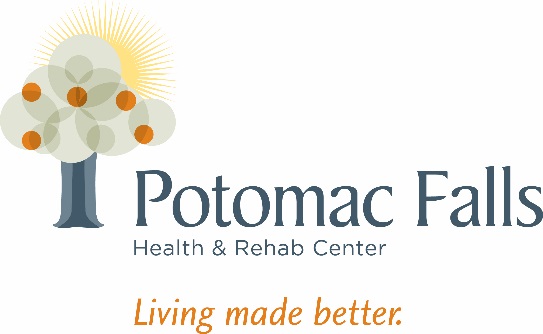 